Sophia DeckerUniversity of KentuckyAccessit Latinitas: Urbanite Hymnody in the Context of Renaissance ClassicismItem 1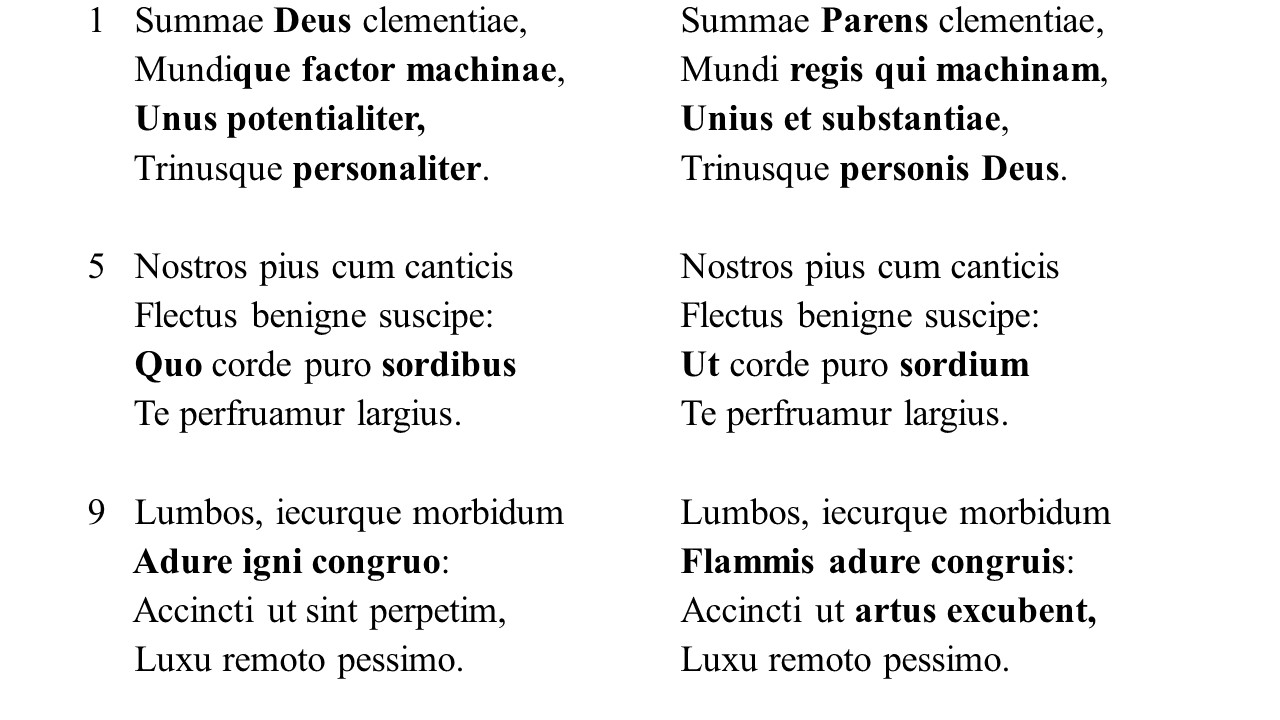 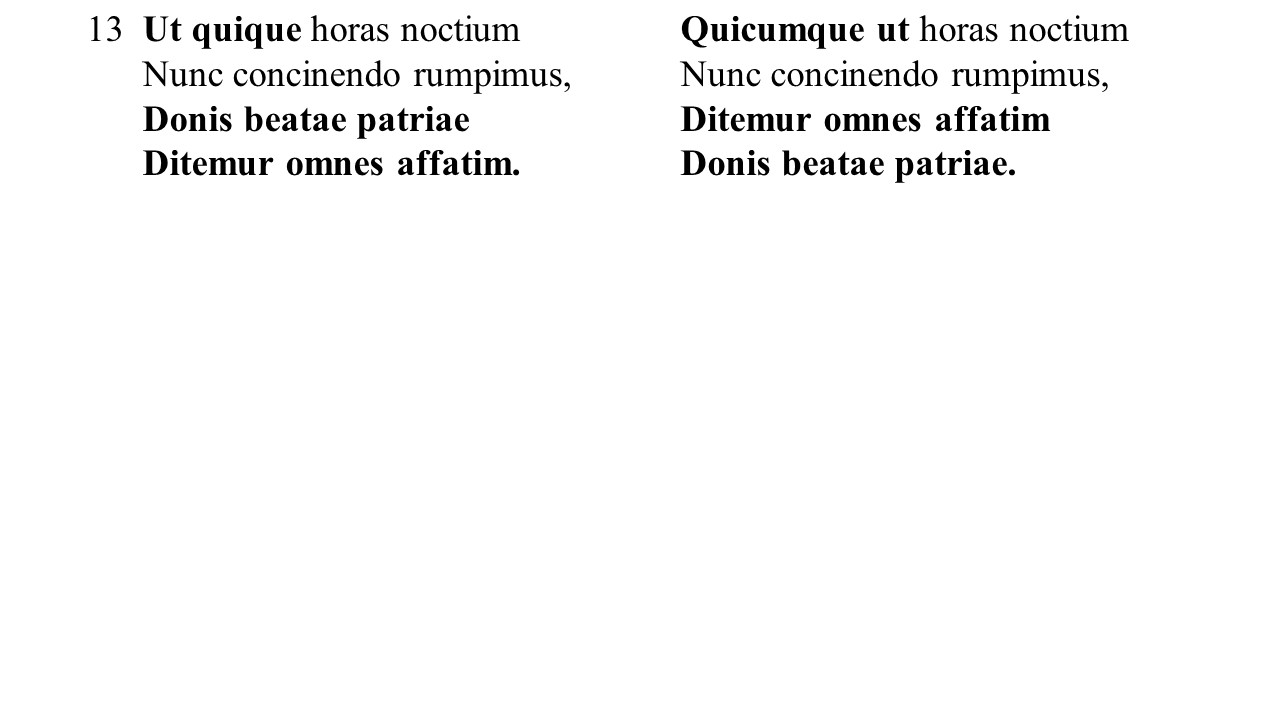 Item 2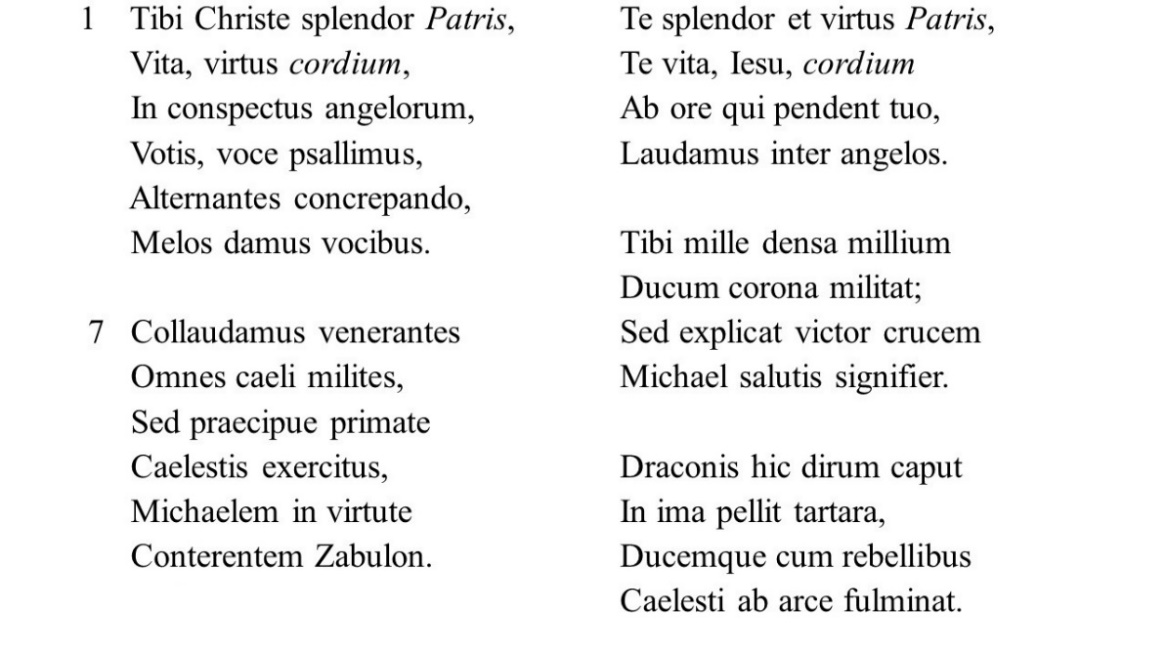 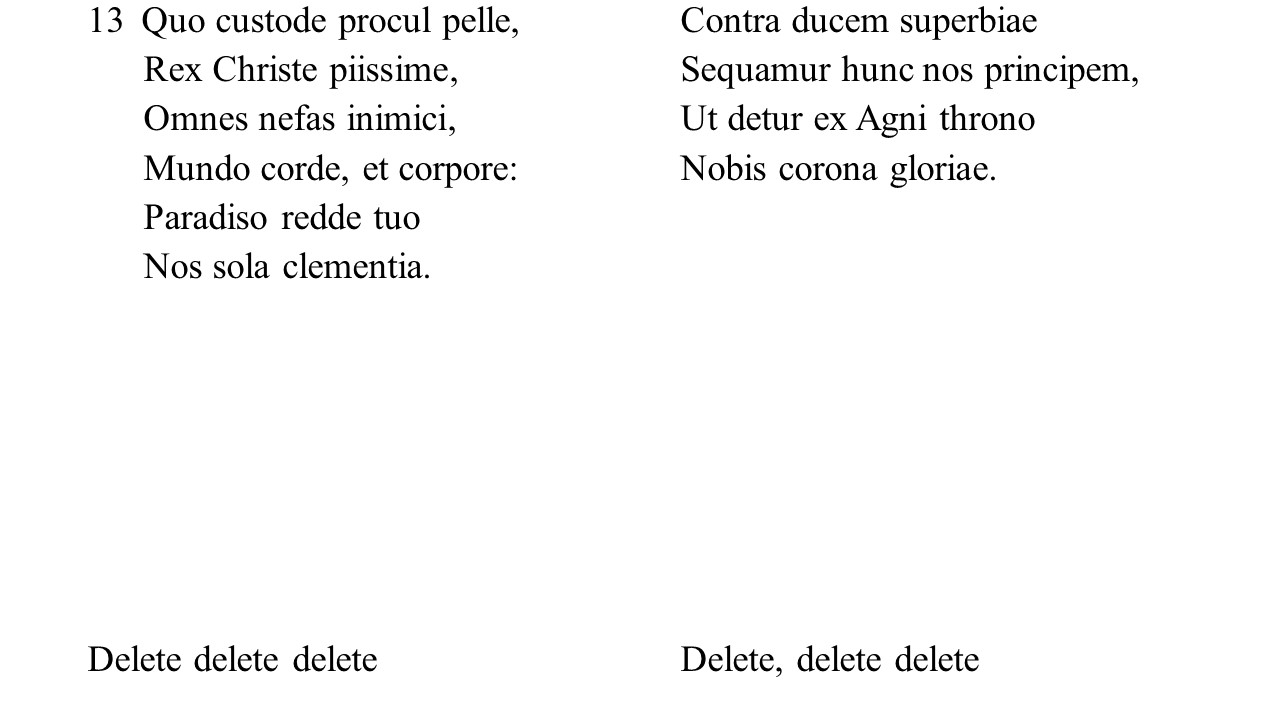 Item 3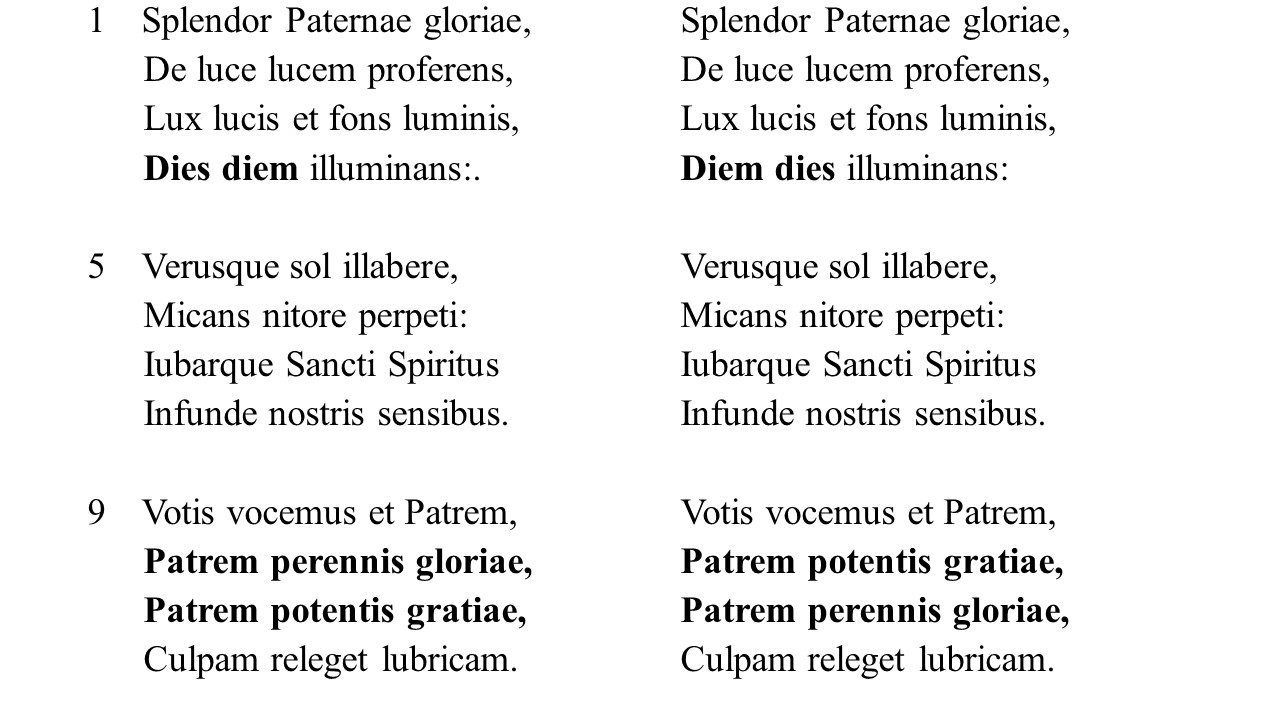 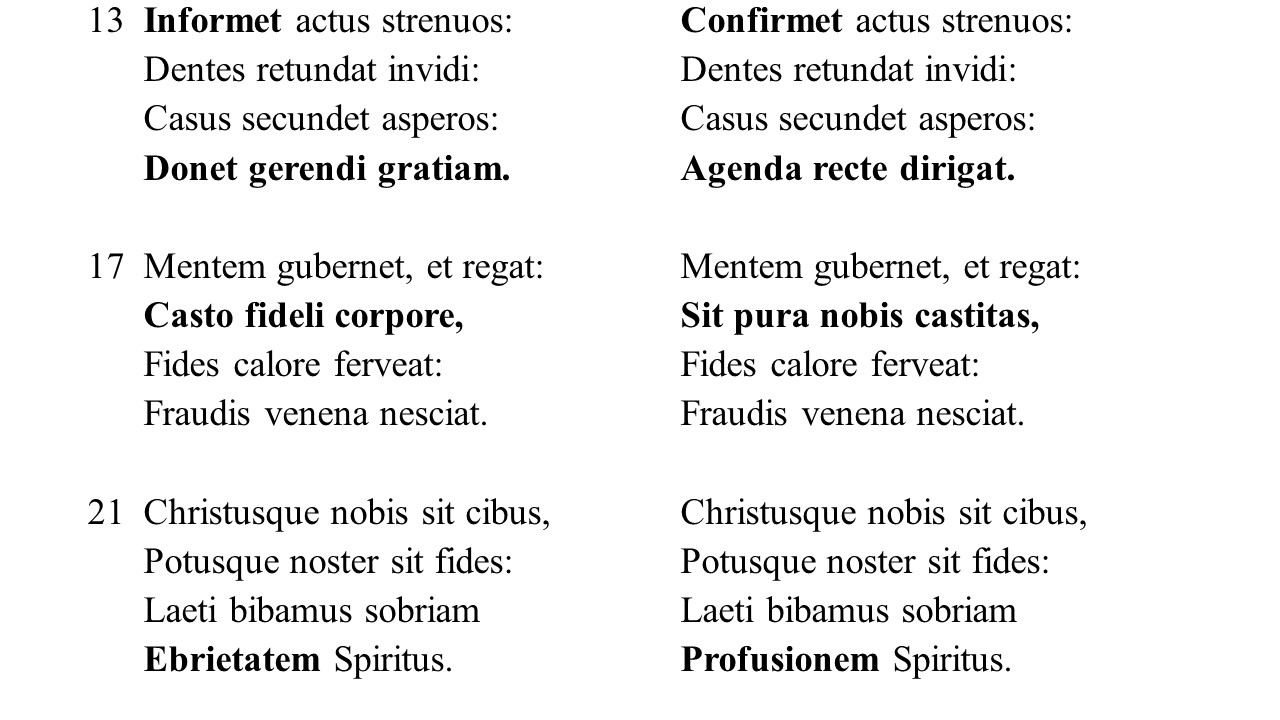 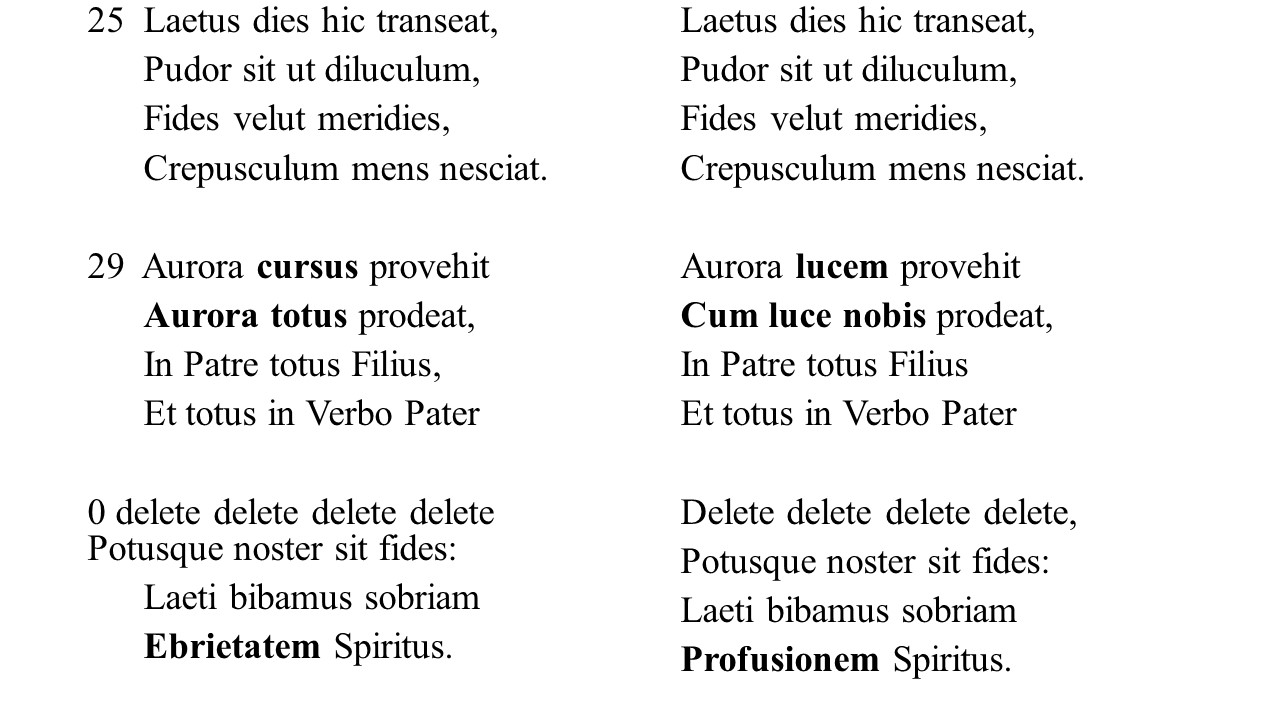 From the compilation of hymns in McGrath, George Warren.1939. “The Revision of the Hymns of the Roman Breviary under Urban VIII.” Master’s thesis, Loyola University Chicago. http://ecommons.luc.edu/luc_theses/652